Документи з загальної середньої освітиСвідоцтво про базову загальну середню освіту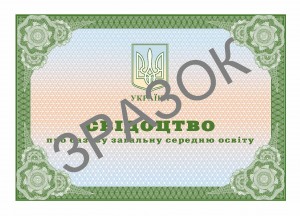 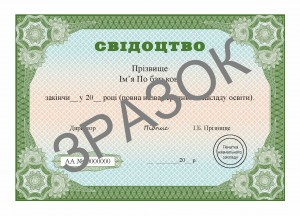 Учням, які закінчили основну школу (9-й клас), видається свідоцтво про базову загальну середню освіту та додаток до свідоцтва, в якому зазначаються отримані бали за навчальні досягнення. За  відмінні успіхи в навчанні випускникам видається свідоцтво про базову загальну середню освіту з відзнакою.Свідоцтво про базову загальну середню освіту дає право на вступ до школи III ступеня, професійно-технічного навчального закладу, вищого навчального закладу I-II рівня акредитації.За відмінні успіхи в навчанні випускникам видається свідоцтво про базову загальну середню освіту з відзнакою.Атестат про повну загальну середню освіту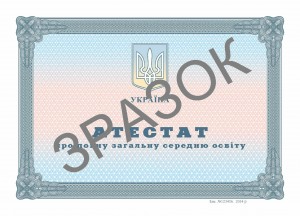 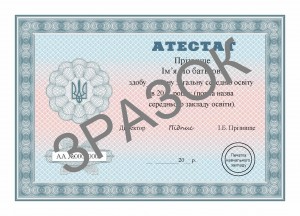 Атестат про повну загальну середню освіту- документ про освіту державного зразка, який підтверджує отримання повної загальної освіти.Атестат про повну загальну середню освіту видається учням  (вихованцям),  які  закінчили  старшу  школу  11-й  (12-й клас  або  відповідний  курс  у  професійно-технічному або вищому  навчальному  закладі  I-II  рівня  акредитації. Атестат про  повну загальну середню освіту дає право на вступ до професійно-технічних та вищих навчальних закладів усіх типів  і форм власносАтестат про повну загальну середню освіту (для випускників зі срібною медаллю)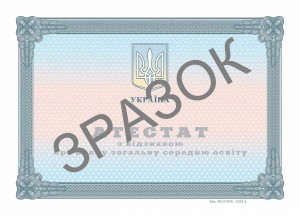 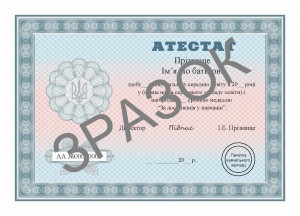 Атестат про повну загальну середню освіту (для випускників, нагороджених срібною медаллю) – документ про освіту державного зразка, який підтверджує отримання повної загальної освіти.Атестат про повну загальну середню освіту (для випускників, нагороджених срібною медаллю) видається учням  (вихованцям),  які  закінчили  старшу  школу  11-й  (12-й)  клас  або  відповідний  курс  у  професійно-технічному або вищому  навчальному  закладі  I-II  рівня  акредитації та нагороджені срібною медаллю «За досягнення у навчанні». Порядок  нагородження учнів за відмінні успіхи у навчанні встановлюється Міністерством освіти на науки України. Атестат про  повну загальну середню освіту (для випускників, нагороджених срібною медаллю)  дає право на вступ до професійно-технічних та вищих навчальних закладів усіх типів  і форм власності.Атестат про повну загальну середню освіту (для випускників, нагороджених золотою медаллю)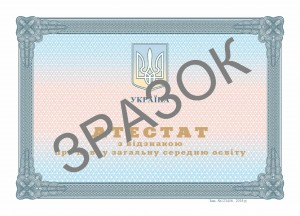 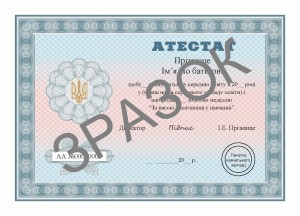 Атестат про повну загальну середню освіту (для випускників, нагороджених золотою медаллю) – документ про освіту державного зразка, який підтверджує отримання повної загальної освіти.Атестат про повну загальну середню освіту (для випускників, нагороджених золотою медаллю) видається учням  (вихованцям),  які  закінчили  старшу  школу  11-й  (12-й)  клас  або  відповідний  курс  у  професійно-технічному або вищому  навчальному  закладі  I-II  рівня  акредитації та нагороджені золотою медаллю «За високі досягнення у навчанні». Порядок  нагородження учнів за відмінні успіхи у навчанні встановлюється Міністерством освіти на науки України.  Атестат про  повну загальну середню освіту (для випускників, нагороджених золотою медаллю)  дає право на вступ до професійно-технічних та вищих навчальних закладів усіх типів  і форм власності.